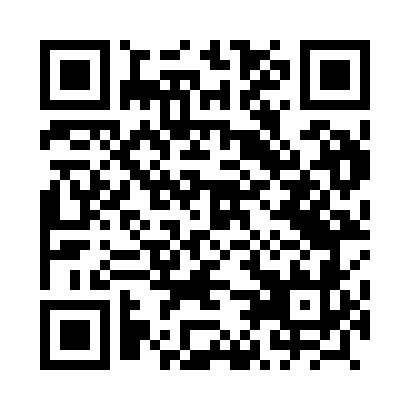 Prayer times for Doluje, PolandWed 1 May 2024 - Fri 31 May 2024High Latitude Method: Angle Based RulePrayer Calculation Method: Muslim World LeagueAsar Calculation Method: HanafiPrayer times provided by https://www.salahtimes.comDateDayFajrSunriseDhuhrAsrMaghribIsha1Wed2:475:2712:596:098:3311:042Thu2:465:2512:596:108:3511:053Fri2:455:2312:596:118:3611:064Sat2:445:2112:596:128:3811:065Sun2:435:1912:596:138:4011:076Mon2:435:1712:596:148:4211:087Tue2:425:1512:596:158:4311:088Wed2:415:1412:596:168:4511:099Thu2:405:1212:596:178:4711:1010Fri2:405:1012:596:188:4811:1111Sat2:395:0812:596:198:5011:1112Sun2:385:0612:596:208:5211:1213Mon2:375:0512:596:218:5411:1314Tue2:375:0312:596:228:5511:1315Wed2:365:0112:596:238:5711:1416Thu2:355:0012:596:248:5811:1517Fri2:354:5812:596:259:0011:1618Sat2:344:5712:596:269:0211:1619Sun2:344:5512:596:279:0311:1720Mon2:334:5412:596:289:0511:1821Tue2:334:5312:596:299:0611:1822Wed2:324:5112:596:309:0811:1923Thu2:324:5012:596:309:0911:2024Fri2:314:4912:596:319:1111:2025Sat2:314:4712:596:329:1211:2126Sun2:304:4612:596:339:1311:2227Mon2:304:451:006:349:1511:2228Tue2:304:441:006:349:1611:2329Wed2:294:431:006:359:1711:2430Thu2:294:421:006:369:1911:2431Fri2:294:411:006:379:2011:25